Empanadas 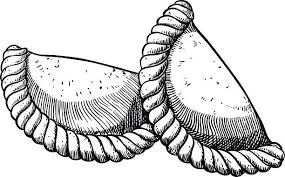 make in unitsIngredients:								2		Tomatillos, remove husks	50	mL	Gruyere cheese, shredded1		Jalapeno pepper		90	mL	Monterey Jack cheese4 + 2		Garlic cloves, divided	425	mL	Flour10ml		Vegetable oil		3+1+?	mL	Salt	15	mL	Lime Juice			2	mL	Baking powder1 + 1	mL	Black pepper			75 + 5mL	Olive oil2	mL	Sugar				75+	mL	Ice cold water250	mL	Onion, finely chopped	1		egg, lightly beaten200	g	 Ground meat		5	mL	Water125	mL	Mushrooms, chopped					Method:Day 1:Preheat oven to 450°.Arrange tomatillos, jalapenos (if you want more heat, leave in some seeds), and 4 garlic cloves in a single layer on a parchment lined baking; lightly coat vegetables with the vegetable oilBake for ~25 minutes or until charred.  Remove from the oven.  Combine “tomatillo mixture”, lime juice, 1 mL salt, 1 mL pepper, and sugar in a blender; pulse until finely chopped, stopping to scrape sides.Heat frying pan to medium heat and add 5 mL oil; swirl to coat pan.  Add onion, sauté 5 minutes or until tender.  Finely chop remaining 2 garlic cloves.  Add garlic to pan; sauté 1 minute.  Add ground meat and mushrooms; cook until meat is completely cooked and browned.  Ensure mixture is crumbly.  Turn off heat and allow mixture to cool slightly.  Add 125 mL “tomatillo sauce”, remaining 1 mL salt and 1 mL pepper, cheeses, stirring well to combine. Cover and refrigerate. In a large bowl combine flour, 3 mL salt and baking powder mix with a whisk.  In a liquid measure, combine 75 mL oil and ice cold water.  While one partner whisks, the other partner should slowly add the oil mixture and mix until the dough is crumbly (if really dry, add a little more water before kneading).  Turn dough out onto a lightly floured counter and knead about 1 minute; add additional flour if necessary to prevent dough from sticking.  Gently press dough into a 12 cm disk; wrap, label and chill overnight.Day 2: Preheat oven to 400°F. Combine egg and water in a custard cup, stirring well with a fork.Divide dough into 8 equal portions, shaping each into a ball.  Roll each dough portion into a 15 cm circle on a lightly floured surface.  Working with 1 portion at a time (cover remaining dough to keep from drying out), spoon ~45 mL of mixture into center of each circle.  Moisten edges of dough with egg/water mixture; fold dough over filling.  Press edges together with a fork to seal.  Continue with the remaining 7 balls of dough.  Brush remaining egg mixture evenly over empanadas.  Place empanadas on a parchment-lined baking sheet coated with cooking spray.Bake for ~24 minutes or until lightly browned.  Serve immediately with remaining tomatillo sauce for dipping.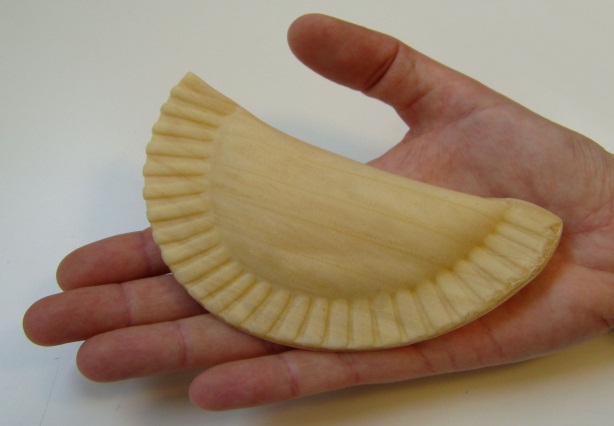 